О внесении изменений в постановление администрации Мариинско-Посадского муниципального округа Чувашской Республики от 12 января 2023 г. № 7 «Об утверждении Положения об оплате труда работников бюджетных учреждений Мариинско-Посадского муниципального округа Чувашской Республики, занятых в сфере культуры»   В целях повышения эффективности деятельности работников бюджетных учреждений Мариинско-Посадского муниципального округа Чувашской Республики, занятых в сфере культуры, администрация Мариинско-Посадского муниципального округа Чувашской Республики   п о с т а н о в л я е т:              1. Внести в постановление администрации Мариинско-Посадского муниципального округа Чувашской Республики от 12 января 2023 г. № 7 «Об утверждении Положения об оплате труда работников бюджетных учреждений Мариинско-Посадского муниципального округа Чувашской Республики, занятых в сфере культуры» следующие изменения:              1) пункт 4.3  Положения ««Об утверждении Положения об оплате труда работников бюджетных учреждений Мариинско-Посадского муниципального округа Чувашской Республики, занятых в сфере культуры» изложить в следующей редакции:«4.3. Из средств фонда оплаты труда работникам учреждений может быть оказана материальная помощь. Условия выплаты материальной помощи и ее конкретные размеры устанавливаются локальными нормативными актами учреждений.Решение об оказании материальной помощи работнику и ее конкретных размерах принимают руководители учреждений на основании письменного заявления работника.Материальная помощь руководителю учреждения оказывается в размере до одного должностного оклада на основании приказа отдела культуры и социального развития администрации Мариинско-Посадского муниципального округа Чувашской Республики в следующих случаях:- с юбилейными датами, включая юбилейные даты (50, 55, 60 и 65 лет) рождения;- с рождением ребенка;- со смертью членов его семьи (супруг, дети и родители).- к ежегодно оплачиваемому отпуску на основании личного заявления (один раз в год при предоставлении любой из частей указанного отпуска).2. Контроль за исполнением настоящего постановления возложить на  начальника отдела культуры и социального развития администрации Мариинско-Посадского муниципального округа Чувашской Республики Упракину Э.П.    3. Настоящее постановление вступает в силу после его официального опубликования в периодическом печатном издании «Посадский вестник» и распространяется на правоотношения, возникшие с 1 января 2023 года.Глава Мариинско-Посадского муниципального округа                                                                                 В.В. ПетровЧăваш РеспубликинСĕнтĕрвăрри муниципаллă округĕн администрацийĕЙ Ы Ш Ă Н У        №Сĕнтĕрвăрри хули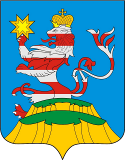 Чувашская РеспубликаАдминистрацияМариинско-Посадскогомуниципального округа П О С Т А Н О В Л Е Н И Е 26.07.2023  № 868г. Мариинский Посад